BULLETIN D’ADHÉSION – DEMANDE DE LICENCE 2018-2019 	    page 1 sur 2		Formulaire destiné aux adhérents afin de fournir les informations au processus de prise de licence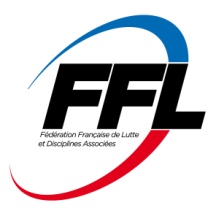 		Ce bulletin (page 1 et 2), dûment complété, sera archivé au club et pourra être exigé par la FFLDA.  CLUB : …………………………………………………………………………………………..……………..……………….…1 - RENSEIGNEMENTS PERSONNELS NOM …….. …….. ……………………..……........ Prénom  …………………….…… Tel ……………….……….………. Adresse  ……………………………………………….……… Code Postal ……..….….… Localité ……..……….…..……. QPV Quartier Prioritaire de la Politique de la Ville   (ZRR automatiquement enregistré avec l’adresse du licencié)E-mail (obligatoire) ………..……………………………………..….  J’autorise l’utilisation interne du mail par la FFL.Date de naissance : …. / …. / …..   Dpt naissance : …... (00  hors  France)  Lieu naissance : ……….….………….………Sexe :  Féminin  Masculin   				Nationalité :   Française  Autre	 J’accepte que soient diffusés sur le site internet public mon nom, prénom, club, catégorie d’âge et discipline. 2 - LICENCE DEMANDÉE 							          DISCIPLINES Cocher la (les) discipline(s) pratiquée(s). Ajouter le  chiffre 1 à gauche de  la discipline principale.    	      		    …. LUTTE   ….  GRAPPLING     …. SAMBO    3ème membre d’une famille       Pratique Wrestling-Training          J’exerce une fonction dirigeant (élu au club, au comité régional, au comité départemental, à la FFLDA)    Licence SDAC (Soutien Dirigeant Autre Club) uniquement si déjà licencié dans un autre club - Pas de compétition                          3 - INTERVENTION CHIRURGICALEEn cas d’urgence, d’intervention médicale ou chirurgicale, je donne (1), ne donne pas (1) ((1) : rayer mention inutile) l’autorisation aux dirigeants à faire pratiquer les soins d’urgence. Pour mineur, signature d’’un parent ou tuteur légal.NOM, Prénom, qualité du signataire : ……………………………………………………………………………….…………. N° téléphone (cas d’urgence) : ………………………………………………     Signature :4 - DÉCLARATION SUR L’HONNEURJE SOUSSIGNÉ, …………………………….………………………………..…………………………..…  DÉCLARE :		             NOM Prénom du demandeur ou du représentant légalAvoir remis à un responsable de mon club, dûment complétés, l’ensemble des informations demandé sur ce bulletin (page 1 et 2). Donner acte à la fédération qui m’engage à contracter des extensions de garantie, par une démarche personnelle auprès de l’assureur.Etre informé que les renseignements nominatifs recueillis ci-dessus, obligatoires pour la délivrance de la licence, sont l’objet d’un 			traitement informatique de la FFLutte, auprès de laquelle pourra s’exercer un droit d’accès et de rectification (loi n° 78-17 du 6/011978).Autoriser l’utilisation de l’image à titre sportif (si refus, rayer cette phrase).Atteste sur l’honneur, de la véracité des renseignements et déclarations figurant ce bulletin.DE PLUS, JE DECLARE AVOIR :	Reçu et pris connaissance des notices d’information afférentes aux garanties de base attachées à ma licence FF LUTTE et de leur coût, 			qui m’ont été remises en mains propres au titre de la présente saison.	Reçu et pris connaissance du bulletin d’adhésion « SPORTMUT LUTTE » permettant de souscrire personnellement des garanties 				complémentaires à l’assurance « accidents corporels de base » auprès de la Mutuelle des Sportifs. GARANTIE DE BASE INDIVIDUELLE ACCIDENT	   OUI, je souhaite bénéficier de la garantie « Individuelle Accident » proposée par la fédération	   NON, je renonce à bénéficier de la garantie « Individuelle Accident » et donc à toute couverture en cas d’accident corporel. GARANTIES COMPLÉMENTAIRES « SPORTMUT LUTTE »	  OUI, je souhaite souscrire une option complémentaire. Dans ce cas, je m’engage à établir moi-même les formalités d’adhésion                auprès de l’assureur, en remplissant le formulaire de souscription attaché au présent bulletin et en le retournant à la Mutuelle des Sportifs	      en joignant un chèque à l’ordre de celle-ci du montant de l’option choisie.										Date …..… / .…  / …....  Signature5 -  MONTANT A PAYER		               		* Photo devra obligatoirement être téléchargée sur intranet FFLDA pour l’inscription aux compétitions par intranetBULLETIN D’ADHÉSION – DEMANDE DE LICENCE 2018-2019 	     page 2 sur 2   		6 - AUTORISATION PARENTALE -  CONTROLE ANTIDOPAGE SUR LES MINEURS  		En application de l’article R.232-52 du code du sportJe soussigné(e) (Nom Prénom) ………………………………………………………………..…..…… Agissant en qualité dereprésentant légal de l’enfant mineur (Nom Prénom de l’enfant) : ………………………………………………………………….Autorise tout préleveur agréé par l’Agence Française de lutte contre le dopage, en lui présentant ce document, à procéder à tout prélèvement nécessitant une technique invasive (prise de sang…) lors d’un contrôle antidopage sur cet enfant mineur. 		   Fait à ………………………………………………le …. / …. /……  Signature : L’absence d’autorisation parentale est constitutive d’un refus de se soumettre aux mesures de contrôle et est susceptible d’entraîner des sanctions disciplinaires._____________________________________________________________________________________________7 - QUESTIONNAIRE DE SANTÉ - Décret n° 2016-1157 du 24 août 2016 - Arrêté du 20 avril 2017Ce questionnaire de santé permet de savoir si vous devez fournir un certificat médical pour renouveler votre licence.Ce questionnaire ne concerne pas les nouveaux licenciés et ceux souhaitant pratiquer le « grappling combat » ou le « sambo combat » qui doivent nécessairement fournir un certificat médical chaque saison.   	 J’atteste avoir répondu « NON » à toutes les questions ci-dessous et le certificat médical de 2017-2018 	      est encore valable pour la saison 2018-2019. Je n’ai pas à compléter le certificat médical ci-dessous.   	 J’atteste avoir répondu « OUI » à au moins une question et dans ce cas je dois compléter et fournir à 	  	      mon club le certificat médical ci-dessous en consultant un médecin.       Les réponses qui relèvent de la  responsabilité du licencié sont confidentielles et ne doivent pas apparaitre sur ce document    _____________________________________________________________________________________________   8 - CERTIFICAT MÉDICAL - Pris en application des articles L.231-2 et L.231-3 du Code du SportCe certificat médical, établit par un médecin de votre choix, doit être daté de moins d’un an au moment de la demande de création ou de renouvellement de licence.Je soussigné, Docteur (Nom Prénom) : …………….……………………………………...…………………………….…………Demeurant à : ………………………………………………………….………………………………………….………………..Certifie avoir examiné ce jour M. /Mme (Nom prénom) ……………………………..………………………….………………...Né(e) le … . /…… /........  Demeurant à : …….…………..…………………………………………………….………………..Et n'avoir pas constaté, à ce jour, de contre-indication à la pratique à l'entrainement et en compétition des disciplines suivantes :  Lutte    Grappling*   Sambo*   Fait à …………………………………… 	Le .…. / .….. / ….…* Pour le Sambo combat et  le Grappling combat des certificats médicaux spécifiques sont à fournir.Cachet du médecin						  	Signature du médecinLicence FFLDALicence FFLDACotisation clubCOÛT TOTAL Pièces à joindre   Licence avec assurance    responsabilité civile (4 €)38 €                      €                €1. Document officiel avec photo attestant      de l‘identité et de la nationalité. 2. Photo d’identité format numérique* Garantie individuelle accident   proposée par la FFLDA3,16 €                      €                €1. Document officiel avec photo attestant      de l‘identité et de la nationalité. 2. Photo d’identité format numérique*DURANT LES DOUZE DERNIERS MOIS1) Un membre de votre famille est-il décédé subitement d’une cause cardiaque ou inexpliquée ?2) Avez-vous ressenti une douleur dans la poitrine, des palpitations, un essoufflement inhabituel ou un malaise ?3) Avez-vous eu un épisode de respiration sifflante (asthme) ?4) Avez-vous eu une perte de connaissance ?5) Si vous avez arrêté le sport pendant 30 jours ou plus pour des raisons de santé, avez-vous repris sans l’accord d’un médecin ?6) Avez-vous débuté un traitement médical de longue durée (hors contraception et désensibilisation aux allergies) ? A CE JOUR7) Ressentez-vous une douleur, un manque de force ou une raideur suite à un problème osseux, articulaire ou musculaire (fracture,      entorse, luxation, déchirure, tendinite, etc.) survenu durant les 12 derniers mois ?8) Votre pratique sportive est-elle interrompue pour raisons de santé ?9) Pensez-vous avoir besoin d’un avis médical pour poursuivre votre pratique sportive ?